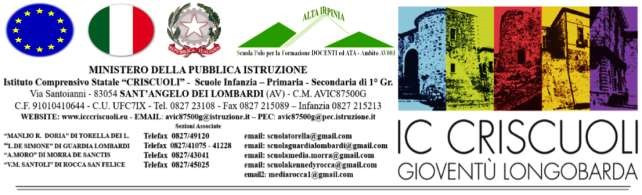 Relazione finale del docente tutor per ilTirocinio Formativo Attivo Diretto ( PRESENZA                         A DISTANZA)Scuola dell’Infanzia/Primaria/Secondaria di I gradoS. 20__/20__Docente Tutor Scolastico_____________________									Il Dirigente ScolasticoProf. Nicola Trunfio Allegare copia registro delle attivitàSant’Angelo dei Lombardi …………………….                                                                                                                 Il docente tutor scolastico__________________________PREMESSALe attività di tirocinio hanno la funzione di favorire l’integrazione tra le conoscenze teoriche in via di acquisizione nel corso di studi e la pratica professionale. Per il tirocinante, l'esperienza del tirocinio nella scuola è occasione di conoscenza diretta del contesto scolastico come ambiente educativo, formativo, relazionale ed istituzionale.
 La presente relazione ha lo scopo di registrare e documentare le attività svolte dal docente tirocinante coadiuvato dal docente tutor.NOMINANella seduta del Collegio Docenti del  ____/___/________ sono stato/a designato/a tutor del  tirocinante…………………………. , nella/e classi/sezione comune/sostegno di Scuola (infanzia-primaria-secondaria di I grado)FINALITÀIl TFA è un corso di preparazione all’insegnamento, di carattere abilitante. Gli abilitati devono:• acquisire solide conoscenze delle discipline oggetto di insegnamento e possedere la capacità diproporle nel modo più adeguato al livello scolastico degli studenti con cui entreranno in contatto;• essere in grado di gestire la progressione degli apprendimenti adeguando i tempi e le modalità alla classe, scegliendo gli strumenti più adeguati al percorso;• acquisire capacità pedagogiche, didattiche, relazionali e gestionali;• acquisire capacità di lavorare con ampia autonomia anche assumendo responsabilità organizzative.OBIETTIVI • Conoscere la scuola: legislazione, struttura, organizzazione; • Osservare per capire la realtà scolastica; • Progettare, sperimentare, documentare, riflettere al fine di realizzare percorsi didattici; • Operare nell’ottica dell’innovazione e della flessibilità; • Servirsi delle nuove tecnologie.COMPETENZE ATTESE • Predisporre attività atte a promuovere in ogni alunno metodi di apprendimento autonomi, flessibili, riflessivi e critici; • Relazionarsi con i singoli alunni, con l’intero gruppo classe e con le figure operanti nell’ambito scolastico; • Operare con alunni in difficoltà (Handicap e DSA), porre attenzione e cura al loro sviluppo integrale; • Progettare e gestire gli interventi di apprendimento; • Rendere significative e motivanti le attività didattiche per stimolare interesse in tutti gli alunni; • Auto-valutare in itinere le proprie competenze per realizzare la formazione continua; • Partecipare alla gestione della scuola; • Utilizzare gli strumenti tecnologici e la “rete”; • Rispettare il codice deontologico; • Aver acquisito capacità di lavorare con ampia autonomia anche assumendo responsabilità organizzative; • Aver acquisito capacità pedagogiche, didattiche, relazionali, gestionali; • Essere in grado di gestire la progressione degli apprendimenti adeguando i tempi e le modalità alla classe, scegliendo di volta in volta gli strumenti più adeguati al percorso previsto (lezione frontale, discussione, simulazione, cooperazione, laboratorio, lavori di gruppo)ORGANIZZAZIONE DEL PERCORSO DI TIROCINIO(Togliere le voci che non interessano/modificare)Fase di accoglienza, inserimento • conoscenza tra tirocinante e tutor-staff e degli aspetti normativi ed organizzativi della scuola; • conoscenza del POFT, degli organi collegiali e delle altre modalità di partecipazione alla vita scolastica; • conoscenza delle strutture, degli strumenti, degli spazi scolastici e dei laboratori; • conoscenza delle attività progettuali della scuola.Fase di osservazione e orientamento • osservazione dei “fondamentali” della didattica: gestione della classe, dei tempi e delle tecniche didattiche; • osservazione e partecipazione attiva alle varie articolazioni della scuola dell’autonomia; • osservazione delle attività svolte in classe, acquisizione di materiali/schede di osservazione e di rilevazione del comportamento professionale dei docenti.Fase di progettazione e attuazione • progettazione/collaborazione alla stesura del piano di lavoro didattico annuale e/o di eventuali progetti disciplinari; • partecipazione alla stesura degli eventuali PEI e/o PDP; • programmazione, in collaborazione con il docente, di unità di apprendimento disciplinare; • sperimentazione di tecniche didattiche alternative, anche con l’uso di specifici strumenti didattici quali LIM, PC, Videoproiettore, Web, Laboratori…; • riflessione sulla situazione della classe e scelta dei diversi ambienti di apprendimento; • collaborazione nella conduzione della classe, nella didattica e nella fase valutativa.Tipologia di attività: • Approfondimento e organizzazione dei documenti scolastici e attività di programmazione POFT di Istituto. • Programmazione: - dipartimento disciplinare - consiglio di classe - individuale - alunni con disabilità. • Redazione verbali inerenti il percorso della classe con particolare riferimento a quello di inizio d'anno e degli scrutini; Griglie di valutazione delle discipline e del comportamento; Modello di certificazione delle competenze. • Partecipazione agli Organi collegiali e alle altre attività della vita scolastica. • Funzioni: - del Collegio dei Docenti e del Consiglio di Classe - del Consiglio di Istituto e della Giunta Esecutiva - dell'Organo di Garanzia - del Comitato di valutazione dei docenti - dell'Assemblee di Classe e di Istituto – dell’Assemblea dei genitori. • Le Funzioni Strumentali: - la funzione e le aree. • I progetti nella scuola: - strutturazione e realizzazione. • I Dipartimenti disciplinari: - finalità, compiti, organizzazione e tipologie • Disamina dei libri di testo: corrispondenza tra Indicazioni Nazionali, programmazione di Dipartimento e testi proposti; coerenza dei libri di testo con le scelte metodologiche e didattiche contenute nel POFT; approfondimento dei testi adottati in merito alle strategie didattiche perseguibili. • Partecipazione alle attività in aula. • Collaborazione nella conduzione della classe e nella didattica. • Approfondimenti metodologici in merito all'uso di specifici strumenti didattici (LIM, PC, Videoproiettore, Web, Laboratorio, …) • Attività funzionali all'insegnamento.• Collaborazione nella preparazione delle lezioni, delle verifiche periodiche e dei compiti• DIPARTIMENTI: L’Istituto ha un’organizzazione disciplinare basata sui Dipartimenti/Ambiti • Particolare attenzione è data alle metodologie.Metodologie utilizzate durante le attivitàOSSERVAZIONI SULL’ATTIVITÀ SVOLTA DURANTE IL TIROCINIO FORMATIVO ATTIVO DIRETTO (ANCHE EFFETTUATO A DISTANZA)CONSIDERAZIONI PERSONALI E CONCLUSIONI 